ПОЛОЖЕНИЕО ЮБИЛЕЙНОЙ МЕДАЛИ «300 ЛЕТ»1. Юбилейной медалью «300 лет» (далее – Медаль) награждаются государственные гражданские служащие центрального аппарата и территориальных органов Федеральной службы по экологическому, технологическому и атомному надзору, работники подведомственных организаций и иные лица за высокое профессиональное мастерство и достигнутые успехи в служебной деятельности. 2. Награждение Медалью осуществляется в соответствии с Порядком награждения ведомственными наградами Федеральной службы по экологическому, технологическому и атомному надзору (Приложение № 15 к приказу).3. Медаль носится на правой стороне груди и располагается ниже государственных наград Российской Федерации, РСФСР, СССР.4. В трудовую книжку награжденного Медалью вносится соответствующая запись с указанием даты и номера приказа Федеральной службы по экологическому, технологическому и атомному надзору. 5. В случае утраты Медаль повторно не выдается. В случае утраты удостоверения к Медали Федеральной службой по экологическому, технологическому и атомному надзору выдается выписка из приказа о награждении, заверенная печатью.6. Повторное награждение Медалью не допускается.7. Учет лиц, награжденных Медалью, осуществляет Федеральная служба по экологическому, технологическому и атомному надзору.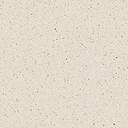 